О внесении изменений в постановление Государственной службы Чувашской Республики по конкурентной политике и тарифам   от  26 декабря 2012 г. № 60-20/тВ соответствии с Федеральным законом от 27 июля 2010 г. № 190-ФЗ              «О теплоснабжении», постановлением Правительства Российской Федерации             от 26  февраля . № 109 «О ценообразовании в отношении электрической и тепловой энергии в Российской Федерации», приказом Федеральной службы по тарифам от 10 июня 2013 г. № 746/1-э «О согласовании решения Государственной службы Чувашской Республики по конкурентной политике и тарифам «О внесении изменений в постановление Государственной службы Чувашской Республики по конкурентной политике и тарифам от 26 декабря 2012 г. № 60-20/т», постановлением Кабинета Министров Чувашской Республики от 13 августа . № 265 «Вопросы Государственной службы Чувашской Республики по конкурентной политике и тарифам» и решением коллегии Государственной службы Чувашской Республики по конкурентной политике и тарифам от 15 мая 2013 г. № 7, во исполнение поручения Правительства Российской Федерации от 1 марта 2013 года № ДК-П9-1327 и в целях недопущения роста платы граждан за коммунальные услуги во втором полугодии 2013 года не более чем на 12% к уровню декабря 2012 года и 15% в зависимости от преобладания в структуре совокупного платежа платы за услуги по электроснабжению и газоснабжению Государственная служба Чувашской Республики по конкурентной политике и тарифам  п о с т а н о в л я е т:1. Внести в приложение № 2 «Тарифы на тепловую энергию, поставляемую теплоснабжающими организациями потребителям в Чувашской Республике,                 с  1 июля  2013 года по 31 декабря  2013 года» к постановлению Государственной службы Чувашской Республики по конкурентной политике и тарифам                          от 26 декабря 2012 г. № 60-20/т «Об установлении тарифов на тепловую энергию, теплоноситель, поставляемые теплоснабжающими  организациями потребителям в Чувашской Республике, тарифов на услуги по передаче тепловой энергии                    на 2013 год», зарегистрированному Министерством юстиции Чувашской Республики 28 декабря  2012 г., регистрационный № 1407 (с изменениями, внесенными постановлениями Государственной службы Чувашской Республики по конкурентной политике и тарифам от 4 марта 2013 г. № 4-1/т, зарегистрированным Министерством юстиции Чувашской Республики 28 марта 2013 г., регистрационный № 1484,                              от 30 апреля 2013г. № 17-2/т, зарегистрированным Министерством юстиции Чувашской Республики 28 мая 2013 г., регистрационный № 1550), следующие изменения:а) пункт 1 изложить в следующей редакции:б) пункт 6 изложить в следующей редакции:в) пункт 12 изложить в следующей редакции:г) пункт 14 изложить в следующей редакции: д) пункты 18, 19 изложить в следующей редакции:е) пункты 21, 22 изложить в следующей редакции:ж) пункты 29, 30 изложить в следующей редакции:з) пункт 37 изложить в следующей редакции: и) пункт 46 изложить в следующей редакции:2. Настоящее постановление вступает в силу через десять дней после дня его официального опубликования.Руководитель                                                                                                      А.Е. ЕгороваЗарегистрировано Министерством юстиции Чувашской Республики 17 июня 2013 г., регистрационный № 1573Ч+ВАШ  РЕСПУБЛИКИНКОНКУРЕНЦИ ПОЛИТИКИТАТА ТАРИФСЕМ ЕН/ПЕ/ÇЛЕКЕН ПАТШАЛ+Х СЛУЖБИГОСУДАРСТВЕННАЯ СЛУЖБАЧУВАШСКОЙ РЕСПУБЛИКИПО КОНКУРЕНТНОЙПОЛИТИКЕ И ТАРИФАМЙЫШĂНУПОСТАНОВЛЕНИЕ14.06.2013     28-7/т  №14.06.2013    № 28-7/тШупашкар хулиг.Чебоксары«Алатырский район«Алатырский район«Алатырский район«Алатырский район«Алатырский район«Алатырский район«Алатырский район1.Общество с ограниченной ответственностью «Жилищно-коммунальное хозяйство Алатырского района» **Общество с ограниченной ответственностью «Жилищно-коммунальное хозяйство Алатырского района» **Общество с ограниченной ответственностью «Жилищно-коммунальное хозяйство Алатырского района» **Общество с ограниченной ответственностью «Жилищно-коммунальное хозяйство Алатырского района» **Общество с ограниченной ответственностью «Жилищно-коммунальное хозяйство Алатырского района» **Общество с ограниченной ответственностью «Жилищно-коммунальное хозяйство Алатырского района» **Общество с ограниченной ответственностью «Жилищно-коммунальное хозяйство Алатырского района» **1.1.Потребители, оплачивающие производство и передачу тепловой энергииПотребители, оплачивающие производство и передачу тепловой энергииПотребители, оплачивающие производство и передачу тепловой энергииПотребители, оплачивающие производство и передачу тепловой энергииПотребители, оплачивающие производство и передачу тепловой энергииПотребители, оплачивающие производство и передачу тепловой энергииПотребители, оплачивающие производство и передачу тепловой энергииодноставочный, руб./Гкал1331,40-----двухставочный------за энергию, руб./Гкал------за мощность, тыс. руб. в месяц/Гкал/ч------1.2.Население (тарифы указываются с учетом НДС) ***Население (тарифы указываются с учетом НДС) ***Население (тарифы указываются с учетом НДС) ***Население (тарифы указываются с учетом НДС) ***Население (тарифы указываются с учетом НДС) ***Население (тарифы указываются с учетом НДС) ***Население (тарифы указываются с учетом НДС) ***одноставочный, руб./Гкал1331,40-----двухставочный------за энергию, руб./Гкал------за мощность, тыс. руб. в месяц/Гкал/ч------»;Вурнарский районВурнарский районВурнарский районВурнарский районВурнарский районВурнарский районВурнарский район«6.Общество с ограниченной ответственностью «Март» **Общество с ограниченной ответственностью «Март» **Общество с ограниченной ответственностью «Март» **Общество с ограниченной ответственностью «Март» **Общество с ограниченной ответственностью «Март» **Общество с ограниченной ответственностью «Март» **Общество с ограниченной ответственностью «Март» **6.1.Потребители, оплачивающие производство и передачу тепловой энергии:                           Потребители, оплачивающие производство и передачу тепловой энергии:                           Потребители, оплачивающие производство и передачу тепловой энергии:                           Потребители, оплачивающие производство и передачу тепловой энергии:                           Потребители, оплачивающие производство и передачу тепловой энергии:                           Потребители, оплачивающие производство и передачу тепловой энергии:                           Потребители, оплачивающие производство и передачу тепловой энергии:                           одноставочный, руб./Гкал11115,40-----одноставочный, руб./Гкал21395,91-----двухставочный------за энергию, руб./Гкал------за мощность, тыс. руб. в месяц/Гкал/ч------6.2.Население (тарифы указываются с учетом НДС) ***Население (тарифы указываются с учетом НДС) ***Население (тарифы указываются с учетом НДС) ***Население (тарифы указываются с учетом НДС) ***Население (тарифы указываются с учетом НДС) ***Население (тарифы указываются с учетом НДС) ***Население (тарифы указываются с учетом НДС) ***одноставочный, руб./Гкал11115,40-----одноставочный, руб./Гкал 21395,91-----двухставочный------за энергию, руб./Гкал------за мощность, тыс. руб. в месяц/Гкал/ч------»;Козловский районКозловский районКозловский районКозловский районКозловский районКозловский районКозловский район«12.Общество с ограниченной ответственностью «ТЕПЛОСНАБ» *Общество с ограниченной ответственностью «ТЕПЛОСНАБ» *Общество с ограниченной ответственностью «ТЕПЛОСНАБ» *Общество с ограниченной ответственностью «ТЕПЛОСНАБ» *Общество с ограниченной ответственностью «ТЕПЛОСНАБ» *Общество с ограниченной ответственностью «ТЕПЛОСНАБ» *Общество с ограниченной ответственностью «ТЕПЛОСНАБ» *12.1.Потребители, оплачивающие производство и передачу тепловой энергии Потребители, оплачивающие производство и передачу тепловой энергии Потребители, оплачивающие производство и передачу тепловой энергии Потребители, оплачивающие производство и передачу тепловой энергии Потребители, оплачивающие производство и передачу тепловой энергии Потребители, оплачивающие производство и передачу тепловой энергии Потребители, оплачивающие производство и передачу тепловой энергии одноставочный, руб./Гкал1165,68-----двухставочный------за энергию, руб./Гкал------за мощность, тыс. руб. в месяц/Гкал/ч------12.2.Население (тарифы указываются с учетом НДС) ***Население (тарифы указываются с учетом НДС) ***Население (тарифы указываются с учетом НДС) ***Население (тарифы указываются с учетом НДС) ***Население (тарифы указываются с учетом НДС) ***Население (тарифы указываются с учетом НДС) ***Население (тарифы указываются с учетом НДС) ***одноставочный, руб./Гкал1375,50-----двухставочный------за энергию, руб./Гкал------за мощность, тыс. руб. в месяц/Гкал/ч------»;«Комсомольский район«Комсомольский район«Комсомольский район«Комсомольский район«Комсомольский район«Комсомольский район«Комсомольский район14.Общество с ограниченной ответственностью «Коммунальный сервис» **Общество с ограниченной ответственностью «Коммунальный сервис» **Общество с ограниченной ответственностью «Коммунальный сервис» **Общество с ограниченной ответственностью «Коммунальный сервис» **Общество с ограниченной ответственностью «Коммунальный сервис» **Общество с ограниченной ответственностью «Коммунальный сервис» **Общество с ограниченной ответственностью «Коммунальный сервис» **14.1.Потребители, оплачивающие производство и передачу тепловой энергии:                           Потребители, оплачивающие производство и передачу тепловой энергии:                           Потребители, оплачивающие производство и передачу тепловой энергии:                           Потребители, оплачивающие производство и передачу тепловой энергии:                           Потребители, оплачивающие производство и передачу тепловой энергии:                           Потребители, оплачивающие производство и передачу тепловой энергии:                           Потребители, оплачивающие производство и передачу тепловой энергии:                           одноставочный, руб./Гкал1138,00-----двухставочный------за энергию, руб./Гкал------за мощность, тыс. руб. в месяц/Гкал/ч------14.2.Население (тарифы указываются с учетом НДС) ***Население (тарифы указываются с учетом НДС) ***Население (тарифы указываются с учетом НДС) ***Население (тарифы указываются с учетом НДС) ***Население (тарифы указываются с учетом НДС) ***Население (тарифы указываются с учетом НДС) ***Население (тарифы указываются с учетом НДС) ***одноставочный, руб./Гкал1138,00-----двухставочный------за энергию, руб./Гкал------за мощность, тыс. руб. в месяц/Гкал/ч------»;«Мариинско-Посадский  район «Мариинско-Посадский  район «Мариинско-Посадский  район «Мариинско-Посадский  район «Мариинско-Посадский  район «Мариинско-Посадский  район «Мариинско-Посадский  район 18.Общество с ограниченной ответственностью «Энергетическая компания «Котельная» **Общество с ограниченной ответственностью «Энергетическая компания «Котельная» **Общество с ограниченной ответственностью «Энергетическая компания «Котельная» **Общество с ограниченной ответственностью «Энергетическая компания «Котельная» **Общество с ограниченной ответственностью «Энергетическая компания «Котельная» **Общество с ограниченной ответственностью «Энергетическая компания «Котельная» **Общество с ограниченной ответственностью «Энергетическая компания «Котельная» **18.1.Потребители, оплачивающие производство и передачу тепловой энергии:                           Потребители, оплачивающие производство и передачу тепловой энергии:                           Потребители, оплачивающие производство и передачу тепловой энергии:                           Потребители, оплачивающие производство и передачу тепловой энергии:                           Потребители, оплачивающие производство и передачу тепловой энергии:                           Потребители, оплачивающие производство и передачу тепловой энергии:                           Потребители, оплачивающие производство и передачу тепловой энергии:                           одноставочный, руб./Гкал1351,95-----двухставочный------за энергию, руб./Гкал------за мощность, тыс. руб. в месяц/Гкал/ч------18.2.Население (тарифы указываются с учетом НДС) ***Население (тарифы указываются с учетом НДС) ***Население (тарифы указываются с учетом НДС) ***Население (тарифы указываются с учетом НДС) ***Население (тарифы указываются с учетом НДС) ***Население (тарифы указываются с учетом НДС) ***Население (тарифы указываются с учетом НДС) ***одноставочный, руб./Гкал1351,95-----двухставочный------за энергию, руб./Гкал------за мощность, тыс. руб. в месяц/Гкал/ч------19.Общество с ограниченной ответственностью «Теплоэнерго» **  Общество с ограниченной ответственностью «Теплоэнерго» **  Общество с ограниченной ответственностью «Теплоэнерго» **  Общество с ограниченной ответственностью «Теплоэнерго» **  Общество с ограниченной ответственностью «Теплоэнерго» **  Общество с ограниченной ответственностью «Теплоэнерго» **  Общество с ограниченной ответственностью «Теплоэнерго» **  19.1.Потребители, оплачивающие производство и передачу тепловой энергии Потребители, оплачивающие производство и передачу тепловой энергии Потребители, оплачивающие производство и передачу тепловой энергии Потребители, оплачивающие производство и передачу тепловой энергии Потребители, оплачивающие производство и передачу тепловой энергии Потребители, оплачивающие производство и передачу тепловой энергии Потребители, оплачивающие производство и передачу тепловой энергии одноставочный, руб./Гкал1399,80-----двухставочный------за энергию, руб./Гкал------за мощность, тыс. руб. в месяц/Гкал/ч------19.2.Население (тарифы указываются с учетом НДС) ***Население (тарифы указываются с учетом НДС) ***Население (тарифы указываются с учетом НДС) ***Население (тарифы указываются с учетом НДС) ***Население (тарифы указываются с учетом НДС) ***Население (тарифы указываются с учетом НДС) ***Население (тарифы указываются с учетом НДС) ***одноставочный, руб./Гкал1399,80-----двухставочный------за энергию, руб./Гкал------за мощность, тыс. руб. в месяц/Гкал/ч------»;«Порецкий район«Порецкий район«Порецкий район«Порецкий район«Порецкий район«Порецкий район«Порецкий район21.Общество с ограниченной ответственностью «Котельные и тепловые  сети» **Общество с ограниченной ответственностью «Котельные и тепловые  сети» **Общество с ограниченной ответственностью «Котельные и тепловые  сети» **Общество с ограниченной ответственностью «Котельные и тепловые  сети» **Общество с ограниченной ответственностью «Котельные и тепловые  сети» **Общество с ограниченной ответственностью «Котельные и тепловые  сети» **Общество с ограниченной ответственностью «Котельные и тепловые  сети» **21.1.Потребители, оплачивающие производство и передачу тепловой энергии:       Потребители, оплачивающие производство и передачу тепловой энергии:       Потребители, оплачивающие производство и передачу тепловой энергии:       Потребители, оплачивающие производство и передачу тепловой энергии:       Потребители, оплачивающие производство и передачу тепловой энергии:       Потребители, оплачивающие производство и передачу тепловой энергии:       Потребители, оплачивающие производство и передачу тепловой энергии:       одноставочный, руб./Гкал1200,84-----двухставочный------за энергию, руб./Гкал------за мощность, тыс. руб. в месяц/Гкал/ч------21.2.Население (тарифы указываются с учетом НДС) ***Население (тарифы указываются с учетом НДС) ***Население (тарифы указываются с учетом НДС) ***Население (тарифы указываются с учетом НДС) ***Население (тарифы указываются с учетом НДС) ***Население (тарифы указываются с учетом НДС) ***Население (тарифы указываются с учетом НДС) ***одноставочный, руб./Гкал1200,84-----двухставочный------за энергию, руб./Гкал------за мощность, тыс. руб. в месяц/Гкал/ч------Урмарский районУрмарский районУрмарский районУрмарский районУрмарский районУрмарский районУрмарский район22.Муниципальное  унитарное предприятие Урмарского района  «Урмарытеплосеть» **Муниципальное  унитарное предприятие Урмарского района  «Урмарытеплосеть» **Муниципальное  унитарное предприятие Урмарского района  «Урмарытеплосеть» **Муниципальное  унитарное предприятие Урмарского района  «Урмарытеплосеть» **Муниципальное  унитарное предприятие Урмарского района  «Урмарытеплосеть» **Муниципальное  унитарное предприятие Урмарского района  «Урмарытеплосеть» **Муниципальное  унитарное предприятие Урмарского района  «Урмарытеплосеть» **22.1.Потребители, оплачивающие производство и передачу тепловой энергии:       Потребители, оплачивающие производство и передачу тепловой энергии:       Потребители, оплачивающие производство и передачу тепловой энергии:       Потребители, оплачивающие производство и передачу тепловой энергии:       Потребители, оплачивающие производство и передачу тепловой энергии:       Потребители, оплачивающие производство и передачу тепловой энергии:       Потребители, оплачивающие производство и передачу тепловой энергии:       одноставочный, руб./Гкал1476,44-----двухставочный------за энергию, руб./Гкал------за мощность, тыс. руб. в месяц/Гкал/ч------22.2.Население (тарифы указываются с учетом НДС) ***Население (тарифы указываются с учетом НДС) ***Население (тарифы указываются с учетом НДС) ***Население (тарифы указываются с учетом НДС) ***Население (тарифы указываются с учетом НДС) ***Население (тарифы указываются с учетом НДС) ***Население (тарифы указываются с учетом НДС) ***одноставочный, руб./Гкал1476,44-----двухставочный------за энергию, руб./Гкал------за мощность, тыс. руб. в месяц/Гкал/ч------»;Чебоксарский районЧебоксарский районЧебоксарский районЧебоксарский районЧебоксарский районЧебоксарский районЧебоксарский район«29.Общество с ограниченной ответственностью «Теплоэнергосети» **Общество с ограниченной ответственностью «Теплоэнергосети» **Общество с ограниченной ответственностью «Теплоэнергосети» **Общество с ограниченной ответственностью «Теплоэнергосети» **Общество с ограниченной ответственностью «Теплоэнергосети» **Общество с ограниченной ответственностью «Теплоэнергосети» **Общество с ограниченной ответственностью «Теплоэнергосети» **29.1.Потребители, оплачивающие производство и передачу тепловой энергии Потребители, оплачивающие производство и передачу тепловой энергии Потребители, оплачивающие производство и передачу тепловой энергии Потребители, оплачивающие производство и передачу тепловой энергии Потребители, оплачивающие производство и передачу тепловой энергии Потребители, оплачивающие производство и передачу тепловой энергии Потребители, оплачивающие производство и передачу тепловой энергии одноставочный, руб./Гкал51321,50-----одноставочный, руб./Гкал61378,00-----двухставочный------за энергию, руб./Гкал------за мощность, тыс. руб. в месяц/Гкал/ч------29.2.Население (тарифы указываются с учетом НДС) ***Население (тарифы указываются с учетом НДС) ***Население (тарифы указываются с учетом НДС) ***Население (тарифы указываются с учетом НДС) ***Население (тарифы указываются с учетом НДС) ***Население (тарифы указываются с учетом НДС) ***Население (тарифы указываются с учетом НДС) ***одноставочный, руб./Гкал51321,50-----одноставочный, руб./Гкал61378,00-----двухставочный------за энергию, руб./Гкал------за мощность, тыс. руб. в месяц/Гкал/ч------30.Общество с ограниченной  ответственностью «ТеплоСфера» **Общество с ограниченной  ответственностью «ТеплоСфера» **Общество с ограниченной  ответственностью «ТеплоСфера» **Общество с ограниченной  ответственностью «ТеплоСфера» **Общество с ограниченной  ответственностью «ТеплоСфера» **Общество с ограниченной  ответственностью «ТеплоСфера» **Общество с ограниченной  ответственностью «ТеплоСфера» **30.1.Потребители, оплачивающие производство и передачу тепловой энергии Потребители, оплачивающие производство и передачу тепловой энергии Потребители, оплачивающие производство и передачу тепловой энергии Потребители, оплачивающие производство и передачу тепловой энергии Потребители, оплачивающие производство и передачу тепловой энергии Потребители, оплачивающие производство и передачу тепловой энергии Потребители, оплачивающие производство и передачу тепловой энергии одноставочный, руб./Гкал1313,00-----двухставочный------за энергию, руб./Гкал------за мощность, тыс. руб. в месяц/Гкал/ч------30.2.Население (тарифы указываются с учетом НДС) ***Население (тарифы указываются с учетом НДС) ***Население (тарифы указываются с учетом НДС) ***Население (тарифы указываются с учетом НДС) ***Население (тарифы указываются с учетом НДС) ***Население (тарифы указываются с учетом НДС) ***Население (тарифы указываются с учетом НДС) ***одноставочный, руб./Гкал1313,00-----двухставочный------за энергию, руб./Гкал------за мощность, тыс. руб. в месяц/Гкал/ч------»;«Яльчикский район«Яльчикский район«Яльчикский район«Яльчикский район«Яльчикский район«Яльчикский район«Яльчикский район37.Общество с ограниченной ответственностью «Стройэнергосервис» **Общество с ограниченной ответственностью «Стройэнергосервис» **Общество с ограниченной ответственностью «Стройэнергосервис» **Общество с ограниченной ответственностью «Стройэнергосервис» **Общество с ограниченной ответственностью «Стройэнергосервис» **Общество с ограниченной ответственностью «Стройэнергосервис» **Общество с ограниченной ответственностью «Стройэнергосервис» **37.1.Потребители, оплачивающие производство и передачу тепловой энергии:     Потребители, оплачивающие производство и передачу тепловой энергии:     Потребители, оплачивающие производство и передачу тепловой энергии:     Потребители, оплачивающие производство и передачу тепловой энергии:     Потребители, оплачивающие производство и передачу тепловой энергии:     Потребители, оплачивающие производство и передачу тепловой энергии:     Потребители, оплачивающие производство и передачу тепловой энергии:     одноставочный, руб./Гкал1449,50-----двухставочный------за энергию, руб./Гкал------за мощность, тыс. руб. в месяц/Гкал/ч------37.2.Население (тарифы указываются с учетом НДС) ***Население (тарифы указываются с учетом НДС) ***Население (тарифы указываются с учетом НДС) ***Население (тарифы указываются с учетом НДС) ***Население (тарифы указываются с учетом НДС) ***Население (тарифы указываются с учетом НДС) ***Население (тарифы указываются с учетом НДС) ***одноставочный, руб./Гкал1449,50-----двухставочный------за энергию, руб./Гкал------за мощность, тыс. руб. в месяц/Гкал/ч------»;г.Канашг.Канашг.Канашг.Канашг.Канашг.Канашг.Канаш«46.Общество  с ограниченной ответственностью  «Стройсервис» **Общество  с ограниченной ответственностью  «Стройсервис» **Общество  с ограниченной ответственностью  «Стройсервис» **Общество  с ограниченной ответственностью  «Стройсервис» **Общество  с ограниченной ответственностью  «Стройсервис» **Общество  с ограниченной ответственностью  «Стройсервис» **Общество  с ограниченной ответственностью  «Стройсервис» **46.1.Потребители, оплачивающие производство и передачу тепловой энергии:     Потребители, оплачивающие производство и передачу тепловой энергии:     Потребители, оплачивающие производство и передачу тепловой энергии:     Потребители, оплачивающие производство и передачу тепловой энергии:     Потребители, оплачивающие производство и передачу тепловой энергии:     Потребители, оплачивающие производство и передачу тепловой энергии:     Потребители, оплачивающие производство и передачу тепловой энергии:     одноставочный, руб./Гкал1370,00-----двухставочный------за энергию, руб./Гкал------за мощность, тыс. руб. в месяц/Гкал/ч------46.2.Население (тарифы указываются с учетом НДС) ***Население (тарифы указываются с учетом НДС) ***Население (тарифы указываются с учетом НДС) ***Население (тарифы указываются с учетом НДС) ***Население (тарифы указываются с учетом НДС) ***Население (тарифы указываются с учетом НДС) ***Население (тарифы указываются с учетом НДС) ***одноставочный, руб./Гкал1370,00-----двухставочный------за энергию, руб./Гкал------за мощность, тыс. руб. в месяц/Гкал/ч------».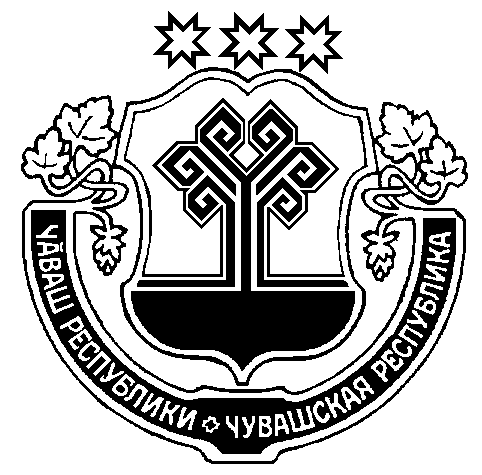 